UPAYA MENINGKATKAN KETERAMPILAN BERHITUNG SISWA KELAS III MI AL-KHAERIYAH KEPANDEAN  KECAMATAN CIRUAS KABUPATEN SERANG MELALUI PENERAPAN MODEL PEMBELAJARAN KOOPERATIF TIPE JIGSAW DENGAN MEMANFAATKAN KARTU BILANGAN PADA POKOK BAHASAN PERKALIANSKRIPSIDiajukan pada Program Dual Mode System Pendidikan Guru Madrasah Ibtidaiyah Fakultas Tarbiyah dan Keguruan Institut Agama Islam NegeriSultan Maulana Hasanuddin Banten Sebagai Salah Satu Syarat untuk Memperoleh Gelar Sarjana Pendidikan Islam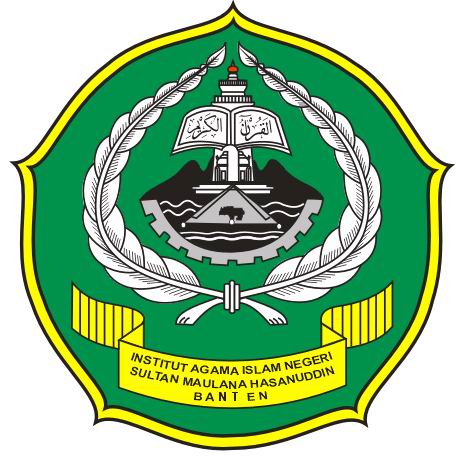 Oleh N. UTIYAHNIM : 1329100831FAKULTAS TARBIYAH DAN KEGURUANINSTITUT AGAMA ISLAM NEGERISULTAN MAULANA HASANUDDIN BANTEN 2014 M/1435 H.